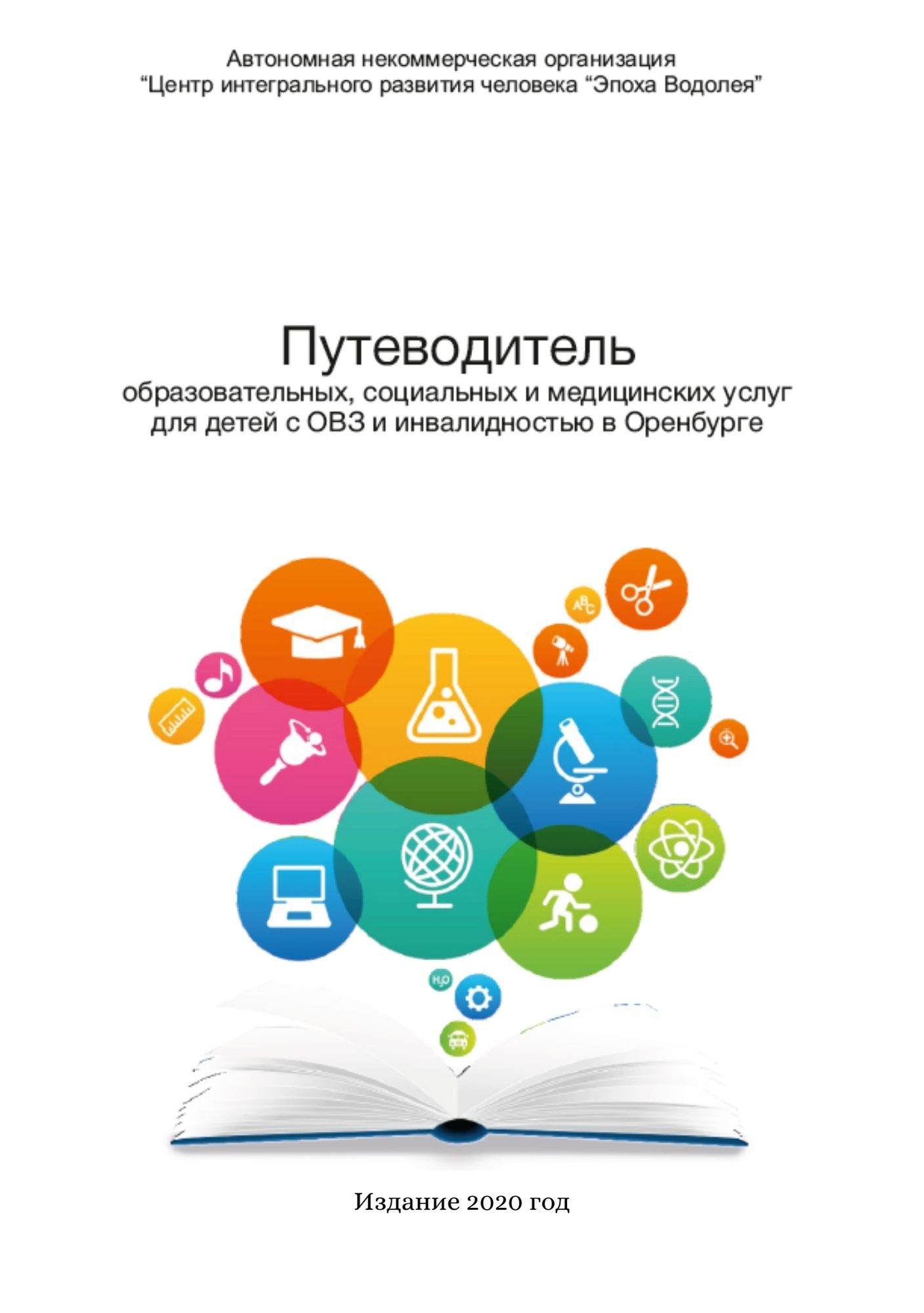 Оренбургский телефон доверия 8 (3532) 76-26-86 Детский телефон доверия 8-800-2000-122 Единый социальный телефон области 8(3532)77-03-03 Губернатор, председатель Правительства Оренбургской области Паслер Денис Владимирович Запись на личный прием проводится по телефону:  (3532) 77-71-03E-mail: office@gov.orb.ruhttp://www.orenburg-gov.ru/Уполномоченный по правам ребенка в области Линькова Анжелика Валерьевна Приемная: (3532) 43-52-33, запись на прием: (3532) 43-52-36460006, г. Оренбург, ул. Цвиллинга, д. 14/1, 2 этаж Обращения в электронном виде upr.oren@mail.ru Web-сайт: http://orenburg.rfdeti.ru Министерство образования Оренбургской области Министр – Пахомов Алексей Александрович Адрес: 460000, г. Оренбург, ул. Постникова, д. 27 (I корпус), пр. Парковый, 7 (II корпус) Телефон: (3532) 77-44-41 Факс: (3532) 77-95-36 Email: minobr@obraz-orenburg.ru телефон справочной службы: (3532) 77-69-36Отдел охраны прав детей и специального образования Министерства образования Оренбургской области Самарина Наталья Ивановна – и.о. начальника отдела г Оренбург, ул. пр. Парковый, 7 (II корпус) Телефон: (3532) 34-26-11 E-mail: teg@obraz-orenburg.ru Управление образования администрации города Оренбурга Руководитель - Бебешко Лариса Олеговна
Адрес: 460000, г. Оренбург, ул. Кирова, 44
телефон: (3532) 98-70-98
факс:      (3532) 98-70-97
Адрес электронной почты: gorono@orenschool.ru http://www.orenschool.ru/Государственное бюджетное учреждение «Центральная психолого-медико-педагогическая комиссия Оренбургской области» Директор – Адмаева Анастасия Алексеевна 460036, г. Оренбург, ул. Шевченко, д.249, 1 этаж, кабинет 11. Телефон/факс: 8 (3532) 75-43-88 E-mail: cpmpk@yandex.ruwww.cpmpk56.ruПроведение обследования детей в возрасте от 0 до 18 лет. Подготовка рекомендаций по оказанию детям психолого-медико-педагогической помощи и организации их обучения и воспитания.Консультационный центр «Мы вместе»  при Центральной ПМПКБесплатно оказывает методическую, психолого-педагогическую, диагностическую и консультативную помощь родителям (законным представителям), воспитывающим детей в возрасте от 0 до 18 лет, в том числе детям с ограниченными возможностями здоровья и  детям-инвалидам.Запись обращений родителей по телефону: 8 (922) 813-23-98, 8 (3532) 75-43-88График работы с понедельника по пятницу с 9 до 17 часов. Территориальная психолого-медико-педагогическая комиссия г. ОренбургаРуководитель – Дегтярева Нина Николаевна Адрес: 460000, г. Оренбург, пр. Победы, 2аПрием по предварительной записи, тел. 43-58-50Первичное обследование детей, нуждающихся в направлении в коррекционные (логопедические) группы в дошкольные учреждения, классы в образовательные учреждения. Вторник – пятница 9.00- 15.00 (по предварительной записи)Министерство социального развития Оренбургской области Министр - Самохина Татьяна Сергеевна samohina@mail.orb.ru 460006, г. Оренбург, ул. Терешковой, 33 Эл. почта: szn@mail.orb.ru Телефон: +7 3532 77-33-38http://www.msr.orb.ru/ Отдел реабилитации и социальной интеграции инвалидовНачальник отдела – Иванова Наталья Андреевна(3532) 77—99—27Министерство здравоохранения Оренбургской области Министр – Савинова Татьяна Леонидовна Адрес: 460006, г. Оренбург, ул. Терешковой, д. 33E-mail: minzdrav@mail.orb.ru Официальный сайт: www.minzdrav.orb.ru Горячая линия 8-800-200-5603, (3532) 77-37-36
Отдел организации приема и рассмотрения обращений граждан: (3532) 91-15-09Управление организации медицинской помощи детям и службы родовспоможенияНачальник управления Кундик Татьяна Александровна (3532) 77-46-44Министерство физической культуры и спорта Оренбургской области Министр – Самсонов Павел Васильевич460006, г. Оренбург, пр. Парковый, дом 7/1. телефон: (3532) 77-65-21, факс (3532) 77-05-53https://minsport.orb.ru/e-mail: minsport@mail.orb.ruПри министерстве создана «Оренбургская областная федерация спорта для людей с ограниченными возможностями», председатель - Плахова Елена Михайловна 8(3532)77-86-52. Федерация оказывает материальную помощь спортсменам инвалидам для участия в спортивных соревнованиях (размер устанавливается комиссией министерства, но не более 10 000 рублей).Полезные ссылкиЛитература о помощи особому ребенку Издательство «Теревинф»terevinf.ru,shop.terevinf.ru Спец.литература об организации коррекционных занятий с детьми с аутизмом, синдромом Ретта. Книги о сенсорной интеграции, системах альтернативной коммуникации, Перкинс Школа (руководство по обучению детей с нарушениями зрения). Благотворительный фонд Даунсайд Ап Информация о синдроме Дауна - книги, журналы, видеоуроки, рассказы родителей и специалистов, мировой опыт на сайте http://downsideup.wiki/ru Все программы фонда предоставляются бесплатно. Можно скачать первичный пакет литературы для родителей. e-mail: dоwnsideup@downsideup.org или eip@downsideup.org Адрес: 105043, Москва, 3-ая Парковая, 14а Телефон: +7 (499) 367-1000 Правовой навигатор Центра лечебной педагогики Правовые рекомендации - как оформить инвалидность в России, как получить образование, социальные услуги, жизнь человека с инвалидностью после 18 лет. http://navigator.osoboedetstvo.ru/ Правовая группа Изнанка  АНО «Эпоха Водолея» Оренбургской области Компенсации и льготы для семей с детьми-инвалидами в Оренбургской области, представительство в суде. Бесплатные консультации и ответы на вопросы. iznanka.infoГосударственное казенное учреждение «Государственное юридическое бюро Оренбургской области» г. Оренбург, ул. Салмышская 19/3,  кабинет 117
8 (3532) 44–07–90, 44–07–91Оказание бесплатной юридической помощи. ФГБНУ “Медико-генетический научный центр им. Н.П. Бочкова” Медико-генетическое консультирование и генетическая диагностика на бюджетной (бесплатной) основе пациентам с подозрением на наследственное или врожденное заболевание. г. Москва, ул. Москворечье, д.1 Телефон для записи +7 (495) 111-03-03 http://med-gen.ru/Организации системы образованияДЕТСКИЕ САДЫ ОРЕНБУРГА(информация на 2019-2020 учебный год)МДОАУ «Детский сад №5» 460056, г. Оренбург, ул. Волгоградская, 38/2 8 (3532) 43-03-68mdoy_5@ro.ru https://5.sadoren.ru/Заведующая - Тюляева Нина ГайсовнаФункционируют 4 группы компенсирующей направленности. В 2018-19 учебном году посещали 75 воспитанников с ОВЗ (недостатки речевого развития), из них 7 детей с инвалидностью получают помощь по адаптированным образовательным программам. В штате 4 логопеда. МДОАУ «Детский сад №8» г. Оренбург, ул. Брестская 7/1 8(3532) 43-06-23 crr8@mail.ru http://orensad8.ru/ Заведующая – Скуратова Оксана Анатольевна В 2019 году в учреждении действовала одна группа компенсирующей направленности для детей 3-7 лет (для детей с нарушением опорно-двигательного аппарата). В группе 11 воспитанников. В штате учитель-дефектолог, педагог-психолог. МДОАУ «Детский сад №13» 460001, г. Оренбург, ул. Туркестанская, 55-а Тел. 8(3532) 43-13-53http://detskiysad13.ru/ Заведующая - Ваулина Людмила НиколаевнаДействует группа компенсирующей направленности для детей с 4 до 7 лет с  задержкой психического развития — 18 воспитанников. Обучение по адаптированной образовательной программе. В штате учитель-дефектолог, учитель-логопед, педагог-психолог. МДОАУ «Детский сад №18» 460052 г. Оренбург Ул. Салмышская 46/1 Тел. 8(3532) 99-28-42 detskisad.18@yandex.ru orensad18.ru Заведующая – Кузнецова Инесса ШамилевнаВ 2019 году количество детей-инвалидов составило пять человек. В штате педагог-психолог.МДОАУ «Детский сад №20» 460052, Оренбург, улица Салмышская, 76/2 Тел. 8(3532) 40-42-52 Сайт: orensad20.ru Эл. почта: detsad20s74@mail.ru Заведующая - Маркина Валентина Сергеевна В штате педагог-психолог. Муниципальное дошкольное образовательное автономное учреждение «Детский сад №20» посещают дети-инвалиды, образовательная деятельность с которыми осуществляется в условиях инклюзии (дети посещают группы общеразвивающей направленности). В 2019 году сад посещают 6 воспитанников с ОВЗ.  В штате учитель-логопед, педагог-психолог.МДОАУ «Детский сад №22» 460023, г. Оренбург, ул. Турбинная, 21 Тел. 8(3532) 47-94-79Сайт: orensad22.ru Эл.почта: sad22orenburg@mail.ru Заведующая - Красникова Светлана АнатольевнаВ 2019 году действовала одна разновозрастная группа компенсирующей направленности для детей с ОВЗ от 3 до 7 лет. Разработана адаптированная образовательная программа дошкольного образования для детей с проблемами опорно-двигательного аппарата. В группе 7 воспитанников. В штате учитель-дефектолог, педагог-психолог. МДОАУ «Детский сад №33» 460001, г.Оренбург, ул.Туркестанская, 39/2 Тел.8(3532) 43-62-33Сайт: http://33.sadoren.ru/Эл.почта: detsad-33 @mail.ru Заведующая - Попова Вероника Геннадьевна На 2019 год в саду действовало 6 групп компенсирующей направленности. Детский сад посещали 124 ребенка с тяжелыми нарушениями речи и заиканием. В штате 6 учителей-логопедов, педагог-психолог. МДОАУ «Детский сад №51» 460044, г. Оренбург, ул. Конституции, 7/1Тел. 8(3532) 43-86-24http://51.sadoren.ru/Эл.почта: det51sad@yandex.ru Заведующая - Романова Надежда Петровна Разработана адаптированная образовательная программа, но не используется, так как учреждение не посещают дети с ОВЗ. В штате педагог-психолог. МДОАУ «Детский сад №56» 460050 г. Оренбург, ул. Новая, 8/2 Тел. 8(3532) 43-56-10, 43-56-11Сайт: http://56.sadoren.ru/Эл. почта: sad56orenburg@mail.ru Заведующая - Гусева Марина Анатольевна В саду действуют три группы компенсирующей направленности. Разработана  адаптированная образовательная программа дошкольного образования для детей с нарушением зрения и ТНР. В МДОАУ получали услуги по освоению адаптированных образовательных программ дошкольного образования для детей с нарушением зрения 32 воспитанника (9%), с ТНР 21 воспитанник (5%), из них 8 детей-инвалидов. Есть бассейн, но закрыт на ремонт. В штате учитель-логопед, 2 педагога-психолога.МДОАУ «Детский сад №65» 460004, г. Оренбург, ул. Юркина, 1 Тел. 8(3532) 43-12-35, 43-12-36Сайт: orensad65.ru Эл.почта:mdou65_56@mail.ru Заведующая - Петрова Нина Адольфовна2 коррекционные (логопедические) группы-дети 5–7 лет, которые посещают дети 36 детей с ОВЗ. В штате два учителя-логопеда, педагог-психолог. МДОАУ «Детский сад №90»460048, г. Оренбург, ул. Томилинская, 240 а8(3532) 43-07-18, 43-07-19http://90orensad.ru/ detskiisad_90@mail.ru Заведующая - Анищенко Валентина Николаевна 2 группы компенсирующего типа посещает 32 воспитанника с ОВЗ в возрасте 5-7 лет.  Программа разработана для детей с ТНР. В штате 2 учителя-логопеда, педагог-психолог. МДОАУ «Детский сад комбинированного вида №100» 460021, г. Оренбург, ул. 60 лет Октября, 32 Тел.8(3532) 33-55-67 orendetsad100.ru, orendetsad100@inbox.ru Заведующая - Нагорнова Ирина Викторовна В 2019 году был закрыт на капремонт. Открытие планируется в 2020 году.  МДОАУ «Детский сад №102» 460056, г. Оренбург, пр-т. Дзержинского, 28/1 8(3532) 36-51-53 http://102.sadoren.ru/102mdou@mail.ru Заведующая - Филатова Наталья Николаевна 2 группы компенсирующей направленности для детей 4-7 лет (33 воспитанника). В штате два учителя-дефектолога.МДОАУ «Детский сад присмотра и оздоровления №110» г. Оренбурга (для детей страдающих аллергодерматозами) 460056, Оренбургская область, г. Оренбург ул. Всесоюзная 14/3, 8(3532)43-13-20http://110.sadorb.ru/MDOU_DS110@mail.ru Директор Соколова Галина Владимировна Организовано питание детей по гипоаллергенной диете. МДОАУ «Детский сад №116» 460051, г. Оренбург, пр. Промысловый, 17а, Тел. 8(3532) 43-02-14, 43-41-16https://116.sadorb.ru/Заведующая - Казакова Татьяна Николаевна В 2019 году в детском саду действовали 2 группы компенсирующей направленности, которые посещали 33 ребенка с общим недоразвитием речи. В штате учитель-логопед, педагог-психолог. МДОАУ «Детский сад №123» 460056, г. Оренбург, ул. Волгоградская, 36/4 Тел.8(3532) 43-43-69orends123.ru det-sad.123@yandex.ru Заведующая - Образцова Елена Васильевна 2 группы компенсирующей направленности для детей с умственной отсталостью и задержкой психического развития. Группу компенсирующей направленности для детей 4-7 лет №1 посещает 11 детей (от 4 до 7 лет) с ограниченными возможностями здоровья (ОВЗ), все дети — инвалиды, с тяжелой и умеренной степенью выраженности и с сопутствующими нарушениями в физическом и речевом развитии, расстройствами психологического развития. Группу компенсирующей направленности для детей 4-7 лет №2 посещают дети с ограниченными возможностями здоровья (ОВЗ) и дети - инвалиды преимущественно с диагнозом задержка психического развития (ЗПР), с тяжёлыми нарушениями речи, а также дети с расстройством аутистического спектра. Всего группу посещают 16 детей из них 9 дети – инвалиды. В штате два учителя-дефектолога, учитель-логопед. МДОАУ "Центр развития ребенка - детский сад №133"Оренбург г., Чкалова ул., д.26 а Тел. 8 (3532 43-34-87, 43-63-23133-orenburg.caduk.ru Заведующая - Кулаева Анастасия Владимировна. Действует одна группа для детей с ДЦП (3-8 лет). В 2019 году группу посещали 19 воспитанников. В штате учитель-дефектолог, 2 педагога-психолога. МДОАУ «Детский сад №143» 460051, г. Оренбург, пр. Гагарина, 42/2 8(3532) 43-32-43orensad143.ru adm@detsad143.e4u.ru Заведующая - Давлетбердина Оксана Рашитовна Действует 2 группы оздоровительной направленности для детей с туберкулезной интоксикацией. В штате педагог-психолог. МДОАУ «Детский сад комбинированного вида №145»460001, г. Оренбург, ул. Туркестанская, 25/2 8(3532) 43-09-45, 43-20-45orensad145.ru Заведующая - Елена Анатольевна Белова 2 группы компенсирующей направленности для детей с общим недоразвитием речи посещают 44 ребенка, из них 3 ребенка-инвалида. В штате 2 учителя-логопеда, педагог-психолог. МДОАУ «Детский сад №162» 460004, г. Оренбург, пер. Дорожный, 18 8(3532) 43-05-35https://162.sadorb.ru/sad162orenburg@mail.ru Заведующая - Павелко Наталья АнатольевнаДействует две группы компенсирующей направленности. Занятия ведутся по адаптированной коррекционной программе для детей с общим недоразвитием речи. Сад посещают 40 воспитанников с ОВЗ. В штате 2 учителя-логопеда, педагог-психолог. МДОАУ «Детский сад № 169» Адрес: Оренбург, ул. Новая 10/5, 8 (3532) 52-55-61orensad169.ru Заведующая - Дребизова Тамара Ивановна В 2019 действовало 2 группы компенсирующей направленности для глухих, слабослышащих и имплантированных дошкольников. Группы посещали 22 ребенка. Есть бассейн. В штате педагог-психолог, 3 учителя-дефектолога, учитель-логопед.МДОАУ «Детский сад №170»460009, г. Оренбург, пр-т. Бр. Коростелевых, 21 8(3532) 43-67-39, 43-67-40https://170.sadorb.ru/sad170orenburg@mail.ru Заведующая - Барсукова Альбина Николаевна 2 группы компенсирующей направленности для детей с тяжелыми нарушениями речи. Посещают 45 ребенка с ОВЗ (из них 2 с инвалидностью). Работа по коррекции и развитию речи детей в логопедических группах организуются учителем-логопедом. Функционирует логопункт. МДОАУ «Детский сад № 171» 460050, г. Оренбург, ул. Ноябрьская, 50 Тел. 8(3532) 43-11-71http://171orensad.ru/Заведующая - Зорина Валентина Григорьевна Шесть групп компенсирующей направленности посещают 103 ребенка с ОВЗ. Посещают группу дети, имеющие выраженные нарушения эмоционально-волевой и коммуникативной сфер, дети с гиперактивностью, с тяжелыми нарушениями речи, с задержкой психического развития. В штате 3 учителя-логопеда, 2 педагога-дефектолога, педагог-психолог.МДОАУ «Детский сад №189» 460044, г. Оренбург, ул. Конституции, 3/1 8 (3532) 36-89-38http://189.sadorb.ru/mdou.detskiisad189@yandex.ru Заведующая - Мусина Эльвира Аликовна В 2019 году в ДОУ функционировали 2 группы компенсирующей направленности для детей с тяжелыми речевыми нарушениями (алалией, дизартрией, дислалией). ДОУ посещают 40 воспитанников с ОВЗ. В штате 2 учителя-логопеда и педагог-психолог. МДОАУ «Детский сад № 190»460034, г. Оренбург, ул. Центральная, 20 А8(3532) 43-02-09190detsad.org.ru detskiisad.190@yandex.ruЗаведующая - Гребенникова Наталья Николаевна Действуют 2 группы компенсирующей направленности для детей с первым, вторым, третьим, четвертым уровнями речевого развития при общем недоразвитии речи. Посещает 39 воспитанников с ОВЗ. В штате 2 учителя-логопеда, педагог-психолог.МДОАУ «Детский сад №197»460052, г. Оренбург, ул. Джангильдина, 18/18(3532) 43-46-49ds197.ru adm@detsad197.e4u.ru Заведующая - Пушкина Екатерина Анатольевна В 2019 году в саду действует 1 группа компенсирующей направленности, которую посещают 17  детей с ОВЗ. В штате есть учитель-дефектолог,  педагог-психолог. МДОАУ «Детский сад №200» 460051, г. Оренбург, пр. Гагарина, 41/4 Тел. 8(3532) 43-15-02, 43-15-01http://200.sadorb.ru/Заведующая - Данилова Ирина Петровна 1 группа – компенсирующей направленности для детей с РАС, ЗПР, ТНР – 14 детей. Есть сенсорная комната. В штате учитель-дефектолог, учитель-логопед, педагог-психолог. МДОАУ «Детский сад №201»460052, г. Оренбург, ул. Джангильдина, 7/1 Тел. 8(3532) 43-41-90orensad201.ru mbdou201@mail.ruЗаведующая - Легостаева Лариса Владимировна 2 группы компенсирующей направленности (логопедические группы детей с тяжелыми нарушениями речи); 40 воспитанника с ОВЗ, из них 5 с инвалидностью. В штате два учителя-логопеда, педагог-психолог. МДОАУ «Детский сад №205» 460006, г. Оренбург, ул. Гусева, 16 А Тел. 8(3532) 43-32-05http://detskiisad205.ru/ detskiisad205@mail.ru Заведующая - Панкова Татьяна Васильевна Действует одна группа компенсирующей направленности для детей с общим недоразвитием речи. Посещают 15 воспитанников с ОВЗ. В штате учитель-логопед, педагог-психолог. ДОУ «Центр развития ребенка – детский сад с осуществлением физического и психического развития, коррекции и оздоровления всех воспитанников №21» «Семицветик» ООО «Озон» 460008, пос. Ростоши, ул. Успенская, 6 8(3532) 44-01-21 http://oooozon.ru/ dou.semitsvetik@yandex.ru В штате 2 учителя-логопеда. Оборудованы логопедический кабинет, класс Монтесори, изостудия, бассейн.ОБЩЕЕ ОБРАЗОВАНИЕВ Оренбургской области на начало 2019-20 учебного года обучается 8356 детей, из них 4862 детей-инвалидов:- в общеобразовательных организациях области 5959 человек (в коррекционных и инклюзивных классах); - в интернатных организациях - 2577 человек, - на дому – 1474 человека. По закону «Об образовании» каждая школа Оренбурга и области обязана принять ребенка с ОВЗ на обучение по адаптивной программе начальной школы по индивидуальному учебному плану. Соответствующие нормативные документы разработаны в каждой школе. На сегодняшний день инклюзивное образование практикуется в учебных заведениях Оренбурга: МОАУ "Средняя общеобразовательная школа № 6" 460034 г. Оренбург, ул. Весенняя, дом 18 8(3532)76-03-356@orenschool.ru oren6.uralschool.ru В школе обучаются 122 ученика с ОВЗ, из них 24 человека в начальном звене, 98 человек в средней школе. Оборудована сенсорная комната.  МОАУ «Начальная общеобразовательная школа № 33» 460024, г. Оренбург, ул. Маршала Г.К. Жукова, д. 5 8(3532)77-28-42 33@orenschool.ru https://orenschool33.ucoz.net/Директор: Зацепина Наталья Александровна МОАУ "Средняя общеобразовательная школа №52" 460021, г. Оренбург, пр. Знаменский, д.4 8(3532)33-51-15, 33-11-2552@orenschool.ru http://sosh52.ucoz.ru/ Директор – Павлова Елена Владимировна. В школе обучаются 11 детей-инвалидов. В школе оборудован пандус. Имеется аппаратно-программный комплекс для детей с нарушением ОДА (включая ДЦП); аппаратно-программный комплекс для слабослышащих детей и детей с нарушением речи; сенсорная комната. МОАУ СОШ №40 с углубленным изучением математики им. В.М. Барбазюка г. Оренбург ул. Культурная, 21 Тел. 8(3532)56-74-96 ореншкола40.рф Директор - Кузнецова Роза Шамильевна. В школе есть три школьных комнатных инвалидных кресла. Оборудована сенсорная комната. Есть специальная туалетная комната для детей с ОВЗ. БАЗОВЫЕ ОРГАНИЗАЦИИ ИНКЛЮЗИВНОГО ОБРАЗОВАНИЯ ОБЛАСТИ В Оренбургской области на 2020 год действует 223 базовых образовательных организаций. Каждое учреждение в рамках Федеральной программы «Доступная среда» получило оборудование для организации инклюзивного обучения - аппаратно-программные комплексы для слабовидящих, слабослышащих обучающихся и для обучающихся с нарушениями опорно-двигательного аппарата (включая ДЦП), оборудование для сенсорной комнаты. В Оренбурге базовыми образовательными организациями по организации совместного обучения детей-инвалидов и детей, не имеющих нарушений развития являются: МОБУ “Средняя общеобразовательная школа № 65" 460034, г. Оренбург, ул. Карачинская, д.50 Тел. 8(3532)76-21-14 shkola65-oren.ucoz.ru shkola65-oren.ucoz.ru Директор - Лебидь Ирина Анатольевна В школе обучаются 7 детей с инвалидностью. Разработана адаптивная программа для детей с ЗПР. МОАУ "Средняя общеобразовательная школа № 32 имени Героя Советского Союза С.Т.Вагина" г. Оренбург ул. Восточная, д. 82а 8 (3532) 43-62-87,http://school32.oren.eduru.ru/ e-mail: 32@orenschool.ru Директор: Скрынникова Ольга Николаевна Инклюзивное образование получают 9 детей-инвалидов. КОРРЕКЦИОННОЕ ОБРАЗОВАНИЕНа 01.01.2020 в Оренбуржье действуют 20 коррекционных школ для детей с ограниченными возможностями здоровья: 3 - для детей с нарушением слуха, 2 - для детей с проблемами зрения, 1 - для детей, перенесших полиомиелит и ДЦП, 1 - для детей с нарушением речи, 13 организаций для детей с умственной отсталостью. Школы для детей с нарушением слуха: ГКОУ «Специальная (коррекционная) школа-интернат № 1» 460003, г. Оренбург проспект Братьев Коростелевых, 54 8(3532) 56-49-63, 8(3532) 56-49-64 школа-интернат1.рф Директор - Кузьмин Александр Станиславович Обучение с 1 по 11 класс. В 2020 году обучается  103 учащихся. В штате школы есть сурдопедагог, учителя-дефектологи, логопед, педагог адаптивной физкультуры. ГКОУ «Специальная (коррекционная) школа-интернат №68» 462426, г. Орск, ул. Медногорская, д. 30.8 (3537)25-43-01  int68.ucoz.orgДиректор: Орлова Марина Вячеславовна В школе-интернате №68 обучаются слабослышащие и глухие дети. За последние годы наблюдается увеличение количества детей, имеющих сложную структуру дефекта (ДЦП, умственная отсталость, аутизм и др.) Формируются классы I отделения (для обучающихся, владеющих развернутой самостоятельной речью при наличии небольшого аграмматизма и недостатков произношения), II отделениядля обучающихся с глубоким речевым недоразвитием. На базе школы обучаются 42 воспитанника. Среди учащихся школы-интерната есть учащиеся после кохлеарной имплантации. ГКОУ «Специальная (коррекционная) школа-интернат» г. Бузулука 461041, г. Бузулук, ул. Фрунзе, 98. 8(35342)5-35-17, факс 8(35342)5-36-95 iu22@obraz-orenburg.ru shkolagluxix.ucoz.ru Директор - Мезенкова Валентина Викторовна При школе-интернате действует дошкольная группа для детей с нарушением слуха и глухих детей. Принимаются дети с 3-х лет. 15 Наполняемость классов для глухих детей – 6 человек. Наполняемость классов со сложной структурой дефекта (для глухих детей с умственной отсталостью, ЗПР) – 5 человек. В 2019 году в школе-интернате 62 обучающихся. В 2015- 2016 учебном году на базе СКОШИ г. Бузулука открылась группа для детей с тяжелыми нарушениями речи. Все учащиеся школы имеют индивидуальные слуховые аппараты. В школе-интернате организовано шестиразовое питание. Есть спортивные секции, мастерские, комната релаксации. Школы для детей с нарушением зрения: ГКОУ «Специальная (коррекционная) школа-интернат №2» 460050, г. Оренбург, ул. Новая, д. 12/3 8(3532) 67-11-34, 8(3532) 53-40-93 https://oren-internat2.nubex.ru/Обучение с 1 по 12 класс. Наполняемость классов от 3 до 11 человек. Проводятся коррекционные занятия по ритмике, АФК, пространственной ориентировке, производительному труду, социально-бытовой ориентировке. В штате логопед, психолог. Для иногородних обучающихся созданы условия для бесплатного проживания в интернате (количество мест - 40). Школа предоставляет бесплатное питание, учебники в т.ч. в электронном формате.  При организации внеурочной деятельности в 2019 году работали секции и кружки: Фортепьяно, хоровая деятельность (Детская музыкальная школа № 5). Легкая атлетика (ДЮСШ№3). ГБОУ "Специальная (коррекционная) школа-интернат" г. Новотроицка Директор: Людмила Ивановна Гаврилова http://internat-nov.ru/ Корпус № 1: 462354, г. Новотроицк, ул. Уметбаева, 46 8 (3537) 64-76-44, 8 (3537) 67-34-35iu25@obraz-orenburg.ru shkola-int_2_novotroick@mail.ru Корпус № 2: 462354, г. Новотроицк, ул.Черемных, 1а 8 (3537) 67-72-99, 8 (3537) 67-86-68 intkorpus2@rambler.ru В школу-интернат принимаются слабовидящие дети и дети с умственной отсталостью. Всего в 2019 году в образовательной организации получали образование 440 обучающихся с ОВЗ (из них 112 детей-инвалидов, 4 детей-сирот). По категориям обучающихся с ограниченными возможностями здоровья:  с тяжелыми нарушениями речи – 2 (0,5%);  нарушениями опорно-двигательного аппарата – 2 (0,5%);  задержкой психического развития – 19 (4,3%);  умственной отсталостью (интеллектуальными нарушениями) – 242 (55%);  расстройствами аутистического спектра – 3 (0,7%);  с сочетанным дефектом – 81 (18,4%).Школа для детей с нарушением речи:ГКОУ "Специальная (коррекционная) школа-интернат №3" 460006, г. Оренбург, улица Сухарева, 508- 3532 - 50-55-07, 505-507 int-3.ru iu28@obraz-orenburg.ru Директор – Будникова Татьяна Константиновна Школа для детей с речевыми нарушениями, также в ней обучаются дети с ЗПР, с расстройствами аутистического спектра легкой степени и генетическими синдромами. Приветствуется посещение подготовительного класса. Обучение с 1-9 класс, с возможностью посещать группу продленного дня. В 1 классах есть тихий час. Наполняемость до 15 человек. В школе организованно бесплатное питание. Для иногородних возможно бесплатное проживание в интернате. Индивидуальные занятия с логопедом. Спортивные секции. Образовательная программа "Школа России". Школа для детей, перенесших полиомиелит, и ДЦП: ГКОУ «Специальная (коррекционная) школа-интернат № 5» 460004, Оренбург, ул. Бебеля, 43 Тел. 8(3532)56-90-05 https://specschool5.nubex.ru/Директор - Чичеватов Юрий НиколаевичШкола для детей ДЦП и психофизическими нарушениями. В 2019 году обучалось 110 человек. Обучение проводится с 1 по 12 классы. Для обучающихся с НОДА и умственной отсталостью в соответствии с ФГОС обучение в начальной школе рассчитано на  6 лет. Все воспитанники обеспечиваются питанием. Обязательные индивидуальные и групповые занятия по ЛФК проводятся не реже двух-трех раз в неделю по 35 минут на каждого ученика. В школе действуют секции мягкая игрушка, умелые руки, вокальное пение, хореография, волейбол, мини-футбол. Все занятия бесплатны. Школы для детей с ментальными нарушениями: ГКОУ «Специальная (коррекционная) школа №13» г. Оренбурга460035, г. Оренбург, ул. Орджоникидзе, 197 8 (3532) 56-02-66 (1 корпус) 460002 ул. Советская/Попова, 111/548 (3532) 57-20-61 (2 корпус) sk13oren.ru Школа для детей с ментальными нарушениями, также в ней обучаются дети с расстройствами аутистического спектра и генетическими синдромами. В 2019 году в школе  обучалось 314 учащихся.ГКОУ «Специальная (коррекционная) школа № 20» г. Оренбурга 460048, Оренбург, ул. Одесская, 125а Тел. 8(3532) 75-26-50 shkola20.dm0.ru Директор – Винничук Татьяна Николаевна Школа для детей с ментальными нарушениями, также в ней обучаются дети с РАС и генетическими синдромами. Обучение проходит с 1 по 9 класс, группа продленного дня. Наполняемость до 15 детей. Можно организовать для своего ребенка тьютора, сопровождающего. Школа не предоставляет для сопровождения отдельного человека. В классе занятия проводит только учитель. Занятия проходят по программе Воронковой В.В. Коррекционные занятия: ритмика, социально-бытовая ориентировка, логопедия, ЛФК. С 1995 году в школе открыт класс для детей с тяжелой умственной отсталостью и сложными комплексными психофизическими нарушениями. Основой для социальной адаптации учащихся школы является трудовое обучение: обслуживающий труд (мальчики 5-7 классов), швейное дело (девочки 5-9 классов), столярное и слесарное дело (мальчики 8-9 классов). В школе работают 15 групп продленного дня, интернатная группа. 3-х разовое горячее бесплатное питание. В штате социальный педагог, психолог, логопед, дефектологи. У выпускников обычных классов, которые получили аттестат и сдали экзамен по труду, есть возможность продолжить обучение в профессиональном училище №29 по профессии штукатур. ГКОУ “Специальная (коррекционная) общеобразовательная школа №10" г.Орскаг. Орск, ул. К. Маркса, 15 Тел. 8(3537)26-67-27 orsks10school@yandex.ru http://orskschool10.ru/Директор - Вальтер Татьяна Николаевна Школа работает по учебным программам В.В. Воронковой. В школе обучаются 104 учащихся, из них 90 дети-инвалиды. Коррекционные курсы – развитие устной речи на основе изучения предметов и явлений окружающей действительности, СБО, ритмика; логопедическими занятиями, ЛФК, занятиями по развитию психомоторики и сенсорных процессов. Трудовое обучение: столярное дело; слесарное дело; швейное дело. Двухразовое питание.ГКОУ "Специальная (коррекционная) школа-интернат № 6" г. Оренбург, с. Краснохолм, ул. Ленинская, 2 8 (3532) 39-04-81 http://kr-shcola-internat6.ru/iu05@obraz-orenburg.ru Директор: Гоцкина Надежда ГригорьевнаВ 2020 году в школе обучается 116 обучающихся. Основным видом деятельности Школы – интернат является реализация адаптированной основной общеобразовательной программы для обучающихся с легкой  умственной отсталостью (интеллектуальными нарушениями) программ начального общего, основного общего образования. Проходя занятия секции «Адаптивная физкультура»  - посещают 60 детей-инвалидов под руководством педагога Болодурина А.Ф. ЦВР «Подросток» ГКОУ «Специальная (коррекционная) школа-интернат» с. Северное Северного района 461670, Оренбургская область, Северный район, с. Северное, ул. Луначарского д. № 1"Ж". severnoe-internat.ru iu40@obraz-orenburg.ru Программа В.В.Воронковой. Формы образования: очная и индивидуальная для детей с различными формами умственной отсталости. Возраст принимаемых в ОУ: с 7лет и старше по показаниям ПМПК и согласия родителей. В школе обучаются дети с Северного, Бугурусланского, Абдулинского и Матвеевского районов. Всего учащихся на 01.01.2020 года – 42, из них 23 дети-инвалиды. Профильное обучение проводится в оборудованных кабинетах и мастерских: швейная мастерская, кабинет сельхозтруда. При школе имеется учебно-опытный участок. Оборудован кабинет социально-бытовой ориентировки. ГКОУ "Специальная (коррекционная) школа-интернат для детей, оставшихся без попечения родителей с ограниченными возможностями здоровья" с. Покровка Новосергиевского района 461230, Оренбургская область, Новосергиевский район, с. Покровка, ул. Кооперативная 12, 8(35339)97195 korrec@mail.ru pokrowka-internat.edusite.ru Директор - Радаев Александр Васильевич Для учеников с нарушением интеллекта разработана Адаптированная образовательная программа. Учебная программа В.В. Воронковой. Начальное звено, среднее звено (5-9 классы). Наполняемость классов – 12 учащихся, групп – 8 детей. К коррекционным занятиям в 5-9 классах относятся коррекционные курсы по социально-бытовой ориентировке. Коррекционные логопедические занятия в 5-7 классах, лечебная физкультура - ЛФК (1-4 классы) и занятия по развитию психомоторики и сенсорных процессов (1 - 4 классы) с обучающимися с выраженными речевыми, двигательными или другими нарушениями. Организованы учебно-производственные мастерские: столярная, швейная. Четырехразовое питание. На конец 2019 года в школе-интернате было 49 воспитанников. По адаптированной общеобразовательной программе для детей с легкой степенью умственной отсталости - 38 человека. По адаптированной программе для детей с тяжелой степенью умственной отсталости - 10 человек. ГКОУ «Специальная (коррекционная) школа-интернат» пос. Домбаровский Домбаровского района 462734, Домбаровский район, пос. Домбаровский, ул. Пушкина, 20 Тел. 8 (35367) 2 23 05, 2 32 55iu12@mail.orb.ru https://skoshi-domb.nubex.ru/ Директор - Кимеле Наталья Алексеевна Адаптированная образовательная программа для детей с различными формами умственной отсталости. Учебная программа В.В. Воронковой. Начальное звено, среднее звено. Обучается 70 учеников из Домбаровского, Адамовского, Ясненского, Светлинского, Кваркенского районов. К коррекционным занятиям в 5-9 классах относятся курсы по социально-бытовой ориентировке (СБО). Логопедические занятия в 5-7 классах, лечебная физкультура - ЛФК (1-4 классы) и занятия по развитию психомоторики и сенсорных процессов (1 - 4 классы) с обучающимися с выраженными речевыми, двигательными или другими нарушениями. Организованы учебно-производственные мастерские: столярная, швейная. ГКОУ «Специальная (коррекционная) школа-интернат» г. Бугуруслана 461631, г. Бугуруслан, Пилюгинское шоссе,17 8(35352)63-4-26, 8(35352)63-0-64 iu20@obraz-orenburg.ru gskou-bug.ucoz.ruДиректор - Дементьева Ирина Михайловна Школа-интернат реализует адаптированные основные образовательные программы для детей с различными формами умственной отсталости. Начальное, среднее звено. В 2019-2020 учебном году обучались - 82 человека, сформировано 9 классов. Трудовая подготовка по направлениям: столярное дело, швейное дело, сельскохозяйственный труд. Проводятся логопедические занятия, ритмика, ЛФК. Оборудован тренажерный зал, кинозал.ГКОУ «Специальная (коррекционная) школа-интернат» г. Медногорска 462291, г. Медногорск, ул. Юбилейная, д. 5 8 (35379) 3 50-26 , 3 50-50 iu23@obraz-orenburg.ru internat-mednogorsk.ru Директор - Быстрицкая Светлана Геннадьевна Начальное, среднее звено. Учебная программа В.В. Воронковой. Коррекционные, логопедические занятия, ЛФК, занятия педагога-психолога, занятия дополнительного образования. Трудовая подготовка по направлениям: столярное дело, швейное дело. Четырехразовое питание. В школе-интернате обучаются дети: из города Медногорска - 65 детей, из Кувандыкского городского округа - 27 ребенка, из Гайского городского округа - 7 детей, Новоорского городского округа - 2 ребенка. ГКОУ «Специальная (коррекционная) школа-интернат» г. Сорочинска 461130 г. Сорочинск, ул. Нефтяников, 18 8(35346)41668iu34@obraz-orenburg.ru gkskoy-soro.ucoz.ru Образовательная программа под редакцией Воронковой В.В., программы по обувному делу Князева С. П. Занятия организуются в первую смену по 5-ти дневной учебной неделе. Есть класс по программе для детей с тяжелой степенью умственной отсталости. В школе имеется спортивный зал, швейная, столярная и обувная мастерские, кабинет социально-бытовой ориентировки. ГКОУ для детей-сирот и детей, оставшихся без попечения родителей «Специальная (коррекционная) школа-интернат для детей-сирот и детей, оставшихся без попечения родителей, с ограниченными возможностями здоровья» с Ташла Тюльганского района Оренбургской области Тюльганский район, с.Ташла, ул. Лушная д.4 8(35332)2-73-44, 8(35332)2-73-77 iu42@obraz-orenburg.ruhttps://www.sirota-tashla.com/ГКОУ «Специальная (коррекционная) школа-интернат для детей-сирот и детей, оставшихся без попечения родителей» с. Зиянчурино Кувандыкского района Оренбургской области 462202, Оренбургская область, Кувандыкский район, с Зиянчурино, ул Советская д 21 8 35361-6-11-10 https://deti-home.siteedu.ru/Директор Валяльщиков Михаил Федорович Общее количество детей - 53 учащихся, из них 41 – дети с инвалидностью. Возраст детей от 7 до 18 лет. В школе сформировано 8 классов (1,2,4,5-9), наполняемость классов от 3 до 10 человек. Во второй половине дня обучающиеся разделяются на воспитательные группы (всего - 6). В штате есть логопед, психолог. ГКОУ «Специальная (коррекционная) школа-интернат» с. Черный Отрог Саракташского района Оренбургской области462114 Саракташский район, с. Черный Отрог, ул. Центральная, 7 8 (35333) 26-7-55, 8 (35333) 26-2-39 iu39@obraz-orenburg.ru iu39otrog.ru Директор - Биктина Эльмира Эдуардовна Реализует общеобразовательные программы для воспитанников с ОВЗ (легкая степень умственной отсталости). В 2019-2020 учебном году обучаются 112 детей из 12 районов области. Обучение по программе В.В. Воронковой. В 5 – 9 классах обучающиеся получают знания по общеобразовательным предметам, имеющие практическую направленность и соответствующие их психофизическим возможностям, навыки по сельскохозяйственному труду, столярному делу, швейному делу, обувному делу, вязанию.Школы для детей с ОВЗ:ГКОУ «Санаторная школа-интернат № 4» г. Оренбурга 460021, г. Оренбург, ул. 60 лет Октября, д.2 «Д» 8 (3532) 33-27-11 http://sanschool4.ru/ Директор – Садова Елена МахмудовнаУчреждение для детей, нуждающихся в длительном лечении. Есть адаптированная образовательная программа для детей с задержкой психического развития. Для туб.инфицированных обучающихся проводится специфическое медикаментозное и аппаратное лечение, физиотерапевтические процедуры, шестиразовое питание, работают спортивные секции. Есть занятия с логопедом и психологом. Для оформления путевки в школу-интернат №4 необходимо предоставить карту отбора (оформляет врач-фтизиатр тубдиспансера по месту жительства ребенка), заключение областной ПМПК. Школа-интернат №4 является единственной образовательной организацией в Оренбургской области, занимающейся профилактикой туберкулеза у обучающихся.В 2019/2020 учебном году также сформировано 12 классов: 6 в начальной школе и 6 - в основной. Из них: 3 класса для нормотипичных обучающихся; 3 класса для обучающихся с задержкой психического развития; 6 инклюзивных классов, в которых совместно обучались обучающиеся нормотипичные и с задержкой психического развития.Ресурсный центр при ГБПОУ «Оренбургский педагогический колледж им. Н.К. Калугина»Адрес: г. Оренбург, ул. Волгоградская, 1 8 (3532) 36-22-26, 36-04-70 ped_college2@mail.ru pedcolleg.ru Директор - Сальдаева Ольга Викторовна Предоставление начального общего образования для детей с РАС. С 2013 года на базе ГБПОУ «Оренбургский педагогический колледж им. Н.К. Калугина» формируются классы для детей с расстройствами аутистического спектра. Обучение идет по адаптированной программе начального образования (математика, русский язык, чтение, окружающий мир, музыка, физкультура), проходят занятия по социально-бытовой ориентировке. Для коммуникации с невербальными детьми используются карточки PECS. Проводятся индивидуальные занятия для воспитанников с дефектологом, психологом, логопедом. Наполняемость классов - 8 человек. Во время занятий для каждого ученика есть сопровождающие (студенты пед.колледжа). Ученики принимают только при наличии справки от психиатра с диагнозом "РАС". Центр дистанционного обучения детей с ограниченными возможностями здоровья при ГБОУ СПО Педколледж г. Оренбурга г. Оренбург, ул. Волгоградская, 1 8 (3532) 36-22-26, 36-04-70ped_college2@mail.ru www.pedcolleg.ru Обучение на дому, возраст с семи лет, возможность подключения к Интернету по месту проживания ребенка, отсутствие медицинских показаний у школьника для обучения на компьютере. Индивидуальные учебные планы обучающихся по базовым программам включают в себя все предметы, предписанные ФГОС. Обучение по программам дополнительного образования включает в себя дисциплины естественно-научного, художественно-эстетического, физико-математического, социально-гуманитарного циклов. Для поступления в Центр дистанционного обучения родители (законные представители) ребенка представляют: - заявление родителей;- фото ребенка; - заключение психолого-медико-педагогической комиссии; - заключение МСЭ;- свидетельство о рождении или паспорт (копия);- справка о допуске к работе на компьютере; - паспорт одного из родителей (копия); - личное дело обучающегося с основного места учебы (копия);- ходатайство органа, осуществляющего управление в сфере образования, о направлении ребенка в центр (готовит Управление образования).ДОПОЛНИТЕЛЬНОЕ ОБРАЗОВАНИЕГАУДО «ООДТДМ им. В.П. Поляничко» г. Оренбург, ул. Советская 41 http://odtdm.ru/ Центр психолого-педагогического и социального сопровождения «Детский орден милосердия» 8(3532)43-51-06 Творческая мастерская, бисеронизание, развивающие игры, квиллинг, изонить, занятия по изо, вязание, клуб общения, логопед, психолог. Семейный клуб «Доверие» для детей с ОВЗ школьного возраста Клуб «Преодоление» для молодых людей с ОВЗ с 16 до 35 лет (запись в течение учебного года). «Шаг навстречу» занятия с тяжелобольными детьми на дому (запись в начале учебного года). В объединении занимается более 400 человек, в том числе 179 детей-инвалидов. С 2017 учебного года открыт логопедический пункт.Областной семейный диаклуб «Надежда» на базе отдела «Центр международных отношений» ГАУДО ООДТДМ им. В.П. Поляничко  Руководитель диаклуба Людмила Павловна Анисова Занятий для детей с сахарным диабетом. Рисование, лепка, карате, йога. 8(3532) 30-50-85 anisova@bk.ru orendia.ucoz.ru МАУДО "Центр детского творчества" г. Оренбурга 460044 г. Оренбург ул. Космическая, 58 (3532) 36-52-22 dzerj@orenschool.ru,dzerj-cdt@yandex.ruorencdt.ru Директор - Каратаева Валентина Николаевна Отдел празднично-игровые программы организует и проводит праздники для детей с синдромом Дауна, детей с сахарным диабетом. Занимаются 24 ребенка с ОВЗ. МАУДО «Дворец творчества детей и молодежи»460026, г. Оренбург, ул. Карагандинская, дом 37А. 8 (3532) 70-32-55 dtdm-oren.ru Директор – Гринева Татьяна Михайловна  В кружках художественной и социально-педагогической направленности занимаются 195 детей с ОВЗ и инвалидностью. Творческая мастерская «Классная компания» - для детей с нарушениями развития. Руководитель Чигодаева Ольга Владимировна klass_komp@dtdm-oren.ru Вокал, хореография, театр, гитара. В коллективе «Классная компания» занимаются дети – инвалиды детства по зрению, с ДЦП, умственной отсталостью, синдромом Дауна в возрасте от 7 до 22 лет. ГАОУДО «Оренбургский областной детско-юношеский многопрофильный центр» 460021, г. Оренбург, ул. Восточная 15, 8(3532) 44-64-54 surok-oren.ru В творческих объединениях занимаются 37 детей с ОВЗ, 97 детей с инвалидностью. МАУДО "Центр детского творчества" Промышленного района 460004 г. Оренбург, ул. Магнитогорская, 80.8 (3532)56-90-55, (3532)56-38-12 cdt_prom@orenschool.ru cdt56.ruДиректор – Татьяна Васильевна ГромаковаДействуют 3 адаптированные программы для детей с ОВЗ «Мир моих увлечений», «Немного обо всем», «Пьеро и компания». В 2019 году в центре занимался 41 ребенок с ОВЗ. МАУДО Центр внешкольной работы «Подросток»г. Оренбург ул. Курочкина, 2.8(3532)500-188http://podrostok-oren.ru/Центр посещают 105 детей с ОВЗ. Муниципальное автономное учреждение дополнительного образования «Центр развития творчества детей и юношества»г. Оренбург, ул. Центральная, дом 13 8 (3532) 76-30-37crtdu-oren.ruОбразовательные программы центра осваивают 5 детей с ОВЗ.МАУДО «Детский эколого-биологический центр»г. Оренбург, пр. Гагарина, 42/3 -  1 корпус Телефон: (3532) 37-46-32пр. Дзержинского, 24/1 – 2 корпус, 43-13-10 (2 корпус)http://orenecocentr.ru/Образовательные программы центра осваивают 97 детей с ОВЗ. В 2019 году в Центре действует 8 образовательных программ для детей с ОВЗ, 5 программ по инклюзивному образованию. Занятия творческих объединений проводятся на базах 13 основных общеобразовательных организаций города и АНО «Солнечный круг» (для детей с  синдромом Дауна и другими нарушениями – программы «Говоруша», «Игротека», «Развивайка», «Окружающий социальный мир»).МАУДО «Многопрофильный центр дополнительного образования детей»г. Оренбург, проезд Светлый, дом 10 тел.: (3532) 37-46-43 (факс): (3532)33-89-89http://slavsoren.ru/Работа с детьми – инвалидами и детьми с ОВЗ организуется в вариативных формах (на дому и в МБУДО «МЦДОД», на базе образовательной организации) и по нескольким направлениям (художественное творчество и спорт). Организовано обучение детей-инвалидов игре в шахматы (педагог Сычева Любовь Александровна). Занятия настольным теннисом проводятся с детьми – инвалидами и с детьми с ОВЗ. Тренировочные занятия проводятся на базе МЦДОД и базе колледжа ОГЭКИ. В художественном творчестве наиболее доступный вид – хореография. В творческом объединении «В кругу друзей» ребята – инвалиды имеют возможность заниматься танцами наравне со всеми. Образовательные программы посещают 15 детей с ОВЗ и 3 ребенка с инвалидностью. МУЗЫКАЛЬНЫЕ ШКОЛЫМУДОД «Детская музыкальная школа № 1» имени П.И. Чайковского 460000, Оренбург, переулок Каширина, 318 (3532) 77 22 12, 8(3532) 77 99 00, 77 12 05 pm20082008@yandex.ru orencello.ru Имеет филиал на базе школы-интерната №1 для слабослышащих детей. Прием с 5 лет. Прием заявлений производится с 25 апреля по 25 мая по адресу: г. Оренбург, ул. Советская, 20 - Оренбургская областная универсальная научная библиотека им. Н.К. Крупской МБУДО “Детская музыкальная школа №4" 460052, Оренбургская область, г. Оренбург, ул. Брестская 5/1 8(353-2) 62-20-92E-mail: muz.shkola4@yandex.ru http://dmh4.ru/Директор: Губанова Инна ВикторовнаУ педагогов есть опыт занятий с детьми с расстройствами аутистического спектра - Половинкина Наталья Владимировна (академический хор). В школе занимаются 4 ребенка с ОВЗ.  МБУДО "Детская музыкальная школа № 5" Оренбург, Туркестанская улица, 57/1 8 (3532) 72-32-01, 72-32-23 vk.com/dmshe5 На базе школы с 1998 года занимаются слабовидящие и незрячие дети. В ДМШ № 5 есть преподаватель, владеющий системой Брайля. Занятия ведутся по разработанным образовательным программам: «Программа обучения слепых и слабовидящих детей в классе специального фортепиано» (Пузырникова С.А.), методические рекомендации «Основы обучения незрячих и слабовидящих игре на фортепиано» (Комарова О.А.), «Программа обучения незрячих и слабовидящих детей сольфеджио и элементарной теории музыки по системе Брайля» (Комарова О.А.). Условия приёма на обучение: со сроком обучения 7-8 лет – с 5-12 лет включительно; 4-6 лет – с 7-14 лет включительно. Репетиционная студия «МАЭСТРО» г. Оренбург, ул. Советская 48, 8(3532) 289-250 https://vk.com/maestro_school56Занятия проводятся по классам: эстрадная гитара (акустическая и электро гитара), бас гитара, ударные инструменты (барабаны), клавишные инструменты (синтезатор), ансамбль. Инклюзивные группы для детей с РАС, ментальными нарушениями. АДАПТИВНАЯ ФИЗКУЛЬТУРА И СПОРТГБУДОД «Специализированная детско-юношеская спортивная школа олимпийского резерва № 2 Оренбургской области» - ведущая методическая спортивная школа по разработке адаптированных программ для детей с ОВЗ.Научно-практический центр адаптивного спорта и физической реабилитации ГБОУ ВПО ОГПУ г. Оренбург, пер. Форштадский,1 8(3532) 45-80-18 Руководитель Центра: к.п.н. Голикова Елена Михайловна Центр проводит физкультурно-оздоровительную работу с детьми от 0 о 14 лет, имеющими нарушения зрения, слуха, нарушения интеллекта, нарушения опорно-двигательного аппарата (принимают детей с ДЦП даже с ослабленными мышцами после курса инъекций). Для составления плана занятий необходимо предоставить выписку из медицинской карты ребенка. Систематические индивидуальные занятия с учетом основного диагноза и сопутствующих заболеваний. Занятия для инвалидов-колясочников (ДЦП) паралимпийским видом спорта «бочче». В Центре также проводятся занятия на иппотренажерах, по гидрореабилитации (Тренер педагог ОГПУ – Алексей Николаевич Козурман +7–922–532–14–09)Автономная некоммерческая организация по социальной адаптации и физической культуре детей и взрослых" Центр "Радость движения"г. Оренбург пр. Больничный 6.8961 929 5225http://radostdvizheniya.tilda.ws/https://vk.com/clubradost_dvizheniya_56Индивидуальные занятия АФК, массаж, упражнения на тренажёре Гросс, занятия на кинезиотерапевтической установке Экзарта, занятия по развитию мелкой моторики, занятия на балансировочной доске по методике Бильгоу, Бобат терапия, вертикализация для детей с ДЦП,  нарушениями движения и осанки. Минифутбол Группа для слабослышащих и глухих детей. Занятия проводятся на базе корпуса ОГПУ по адресу г. Оренбург, Гагарина 1. Тренер команды Александр Терентьев Оренбургский следж-хоккейный клуб "Ястребы" на базе ЛД «Звёздный» г. Оренбург, ул. Комсомольская, 197/3 Набор мальчиков 8-922-816-50-50 8-987-884-47-27 Чернышев Ярослав Евгеньевич (главный тренер)Настольный теннис Центр настольного тенниса России «Факел Газпрома» г. Оренбург ул. Ленинградская, 86 8 (3532) 66–44–44, 66-43-33, 66-42-22, 66-41-11 club.fakel@yandexl.ru Созданы условия для занятий паралимпийцам - пандусы, лифты, раздевалки и душевые, рассчитанные на людей с ОВЗ. Муниципальное бюджетное учреждение «Cпортивная школа №3» г. Оренбург пр Дзержинского, 10 8(3532) 36-48-76 http://oren-sportschool3.ru/Отделение для детей с ОВЗ – легкая атлетика. Тренер Стрельникова Ольга Владимировна. Муниципальное автономное учреждение «Спортивная школа № 8»
г. Оренбург, ул. Новая, 17/1, ЦСК «Оренбург» 8 (3532) 53-31-17Занятия по легкой атлетике. Конно-спортивный клуб "Гармония"Марков и К, иппотерапевт: Екатерина Режим работы: Вторник—воскресенье: 10.00–22.00 График занятий с инструктором согласовывается по телефону: 96–87–03 Конно–спортивный клубп. Жилгородок, ул. Тополиная, 2, Иппотерапевт Бокарев Василий Анатольевич Телефон: 61–13–91; 89225363908; 89198648464 Проезд маршрутными автобусами: № 156 — до ворот конюшни, №157 — остановка Жилгородок Тренажерный зал SKYTEC 56 г. Оренбург, ул. Ульянова, 69. Механотерапия для разработки голеностопного сустава. Лыжи мечты. Тренировки по записи: +7 (3532) 60-44-24, 8-922-8864424, Инструктор Сергей Городницкий https://vk.com/skytec56Оренбургский областной общественный фонд по развитию детского и юношеского спорта «Пьедестал» https://vk.com/fed_hok_fp_orbДиректор Усанов Борис Анатольевич Специализированная хоккейная команда для детей с нарушениями слуха. Занятия проводятся на базе ГАУ «СШОР №4» Ледовый дворец «Звездный» г. Оренбург ул. Комсомольская 197/3 8 (3532) 57-24-99 Детско-спортивный развлекательный клуб Smallville Г. Оренбург ул. Джангильдина 13/2, тел. 220-100Мини-футбол для детей с ОВЗ (у тренера есть опыт работы с детьми с аутизмом). Групповые и индивидуальные занятия. Арт-студия "Бродвей" г. Оренбург, ул. Восточная, д. 31, Тел. +7 (3532) 350-500 или +7 (905) 848-43-37. Грудничкое плавание. Тренер Анастасия Мохова. Фитнес-центр Lime-Fitness г. Оренбург, ул. Лесозащитная, 13 +7 (3532) 900-999 https://fitlime.ru Занятия с инструктором для детей с нарушениями опорно-двигательного аппарата. Аквапарк «Лимпопо» г. Оренбург ул. Салмышская 71 8(3532) 910500 Для посещения аквапарка есть льгота для инвалидов в рамках спецпредложения «На здоровье» Специальное предложение включает посещение аквапарка продолжительностью на весь день и комплексный обед (салат, булочка, компот, второе). Предложение действует с понедельника по пятницу, кроме праздничных дней. Стоимость билета - 700 рублей.ПСИХОЛОГО-ПЕДАГОГИЧЕСКАЯ ПОМОЩЬЦентр психолого-педагогической реабилитации детей «Орион» г. Оренбург, ул. Чкалова, 33 8 (3532) 31–74–33 http://oriondtdm.blogspot.com/Структурное подразделение дополнительного образования Дворца творчества детей и молодёжи г. Оренбурга. Заведующая отделом Гвоздева Светлана Николаевна. Приоритетными направлениями в деятельности Центра являются кондуктивная педагогика, валеология, кинезотерапия, эрготерапия, эстетотерапия, имаготерапия, арттерапия. На базе Центра действует Медико-психолого-педагогический консилиум (педиатр невролог ортопед психолог, психотерапевт, логопед), который отвечает за составление индивидуальных рекомендаций по развитию детей с особенностями речевого и психофизиологического развития. Руководитель: Гордиенко Любовь Михайловна В Центре «Орион» действуют творческие объединения: Микрошкола «Семицветик» (социальная адаптация, занятия творчеством – живопись, пластилин и др.), Клуб оздоровления и развития «Почемучка» (английский язык, ИЗО, ЛФК, математические, музыкальные занятия). «Школа логопедических знаний». Творческое объединение «Милосердие» (патронаж тяжелобольных детей, психолого-педагогическая помощь). В Центре с 2008 года действует служба ранней помощи «Теремок» (социализация детей 2,5 – 4 л, профилактика нарушений ЗПРР). Для детей 4-5 лет работает группа развития «Светлячок». «Изонить», «Художественное выжигание по дереву», «Чудеса аппликации» «Бисеронизание», "Затейники", «Лингвист», «Математический калейдоскоп» (для дошкольников, не посещающих детский сад). Программы занятий для родителей детей с инвалидностью - «Школа психологических знаний», «Школа медицинских знаний», Семейный клуб «Фиалка» (общественный клуб Городского правления Всероссийского общества инвалидов). Занятия бесплатные. Государственное автономное учреждение социального обслуживания Оренбургской области «Реабилитационный центр «Проталинка»г. Оренбург, проспект Гагарина, 43 а 8 (3532) 43-10-12 protalinka@mail.orb.ru Подведомственное учреждение Министерства социального развития Оренбургской области. В центре проводятся курсы комплексной социальной реабилитации детей-инвалидов, проживающих на территории Оренбургской области, в соответствии с ИПРА. Центр рассчитан на 42 ребенка: 3 группы стационарной формы обслуживания в количестве 30 человек без сопровождения родителей (лиц их заменяющих), работающие 5 дней (понедельник-пятница) в круглосуточном режиме; 2 группы по 6 человек полустационарной формы обслуживания общим количеством 12 человек в сопровождении родителей (лиц их заменяющих), работающие в 2 смены: с 10:30 — 13:00 и с 13:30 — 16:00 без предоставления сна и питания детям. Прием ведут педиатр, невролог, физиотерапевт, врач по лечебной физкультуре. Сроки реабилитации составляют от 15 до 21 дней в системе ежемесячных заездов и определяются индивидуальной программой реабилитации или абилитации ребенка-инвалида, согласованной с членами психолого-медико-педагогического консилиума (ПМПК). Услуги предоставляются детям-инвалидам бесплатно. Автономная некоммерческая организация «Диаконический центр «Прикосновение» г. Оренбург ул. Самолетная, 89 тел. 7(3532)75-65-39 Сайт организации: osobye-deti.ru Директор - Калиман Наталья Адамовна Психолого-педагогическая помощь детям с ментальными нарушениями, генетическими синдромами, расстройствами аутистического спектра. Виды помощи: ранняя помощь (с рождения), группы кратковременного пребывания, группы для детей с тяжелыми и множественными нарушениями, группы альтернативной коммуникации (по системам МАКАТОН, ABA, Pecs). Индивидуальные и групповые занятия. Консультации. Родительские группы. Музыкальная терапия. Адаптивная физкультура.В Центре действуют учебные мастерские для молодых людей с ментальной инвалидностью и аутизмом (от 18 лет). Сотрудники центра курируют подопечных ПНИ в Гае и Оренбурга.  В Центре собрана библиотека «Особый ребенок», где етсь книги о психолого-педагогической помощи особым детям. Автономная некоммерческая организация "Центр развития детей с ограниченными возможностями здоровья "Солнечный круг" г. Оренбург, пр. Северный 7Директор - Примакова Надежда Николаевна. Помощь семьям с детьми с синдромом Дауна в Оренбурге и Оренбургской области. В центре проводятся бесплатные занятия с психологом, специалистом АФК. Открыт логопедический кабинет. На учете в Центре состоят 63 семьи, воспитывающие детей с синдромом Дауна в Оренбурге и Оренбургской области. Клуб Вдохновение на Победег. Оренбург, пр. Победы, 1358 (3532) 94-88-88 (89534548888), 308888клубвдохновение.рфПсихолог, арт-терапевт Виктория Анатольевна Канова. Консультации, индивидуальные занятия с детьми с аутизмом, ментальными нарушениями по направлениям игровая терапия, понимание эмоций. Йога для детей и взрослых. Песочная терапия. Арт-терапия. Правополушарное рисование. Семинары для родителей детей с аутизмом и особенностями развития на темы: навыки самообслуживания, социализация, организация развивающей домашней среды, распорядок дня, работа с визуальным подкреплением (визуальное расписание, карточки, выполнение инструкций с визуальным подкрепление). Центр психологического консультирования и коррекции речи "Бамбино" Директор - Юмашина Юлиана Юрьевна (лого-психолог) Телефон 8(3532) 55-29-91 center-bambino.ucoz.org г.Оренбург, пр.Победы,135с. Краснохолм, ул. Дзержинского,25Детский коррекционно-развивающий центр «Серебряные башмачки» г. Оренбург +7 (999) 105-54-52viptory@yandex.ru https://vk.com/public179049148Занятия педагога-дефектолога и логопеда-дефектолога с детьми с нарушениями развития. Коррекция поведения при синдроме дефицита внимания и гиперактивности: импульсивности, невнимательности, гиперактивности. Нейроритмика. АНО социальной помощи детям и взрослым «Росток Оренбуржья» г.  Оренбург ул. Высотная д.2/18(3532) 24-17-20Группы кратковременного пребывания для детей с нарушениями развития (аутизм, ЗПР, ЗПРР и др.). Занятия с психологом и логопедом-дефектологом. Подготовка к школе. Мозжечковая стимуляция. Песочная терапия. Сенсорная комната. 
Оренбургская региональная общественная организация содействия развитию адаптивной физической культуры и адаптивного спорта, лечению и реабилитации инвалидов "Живица" г. Оренбург ул. Народная, 23
Телефон: 89226270225https://vk.com/club99877551Руководитель – Аделия Шакирова. Занятия с дефектологом, педагогом-психологом. Группы по развитию мелкой моторики для детей с диагнозом ДЦП.  Детский клуб «Незабудки» Г. Оренбург пр. Бр.Башиловых 108(3532)20-95-65https://vk.com/public_detskaya_studiya_orenПсихолого-педагогическая помощь детям с расстройством аутистического спектра, ЗПР, ЗПРР. Индивидуальные и групповые занятия. Музыкальные занятия. Подготовка к школе. Занятия с психологом, логопедом, дефектологом.  ГАОУ «Детский центр «Солнечная страна» 462002, Оренбургская область, Тюльганский район, с. Ташла, ул. Олимпийская д.3 dc-st@yandex.ru; dcsl@obraz-orenburg.ru http://solnechnaya-strana.ru/ 8 (35332) 2-90-11, 8 (35332) 2-90-08 Директор лагеря Татьяна МихелеваОрганизация отдыха для детей-инвалидов. Бесплатную путевку в учреждение можно получить через Министерство социального развития Оренбургской области (заявление на имя министра Самохиной Т.С.). Вопросы о получении путевки 8(3532)446461 Разваляевой Елене Валерьевне. В учреждение принимаются дети 11-15 лет в течение всего календарного года. Продолжительность смены 21 день. Профильные смены для детей-инвалидов с синдромом Дауна. Физиотерапевтические процедуры - купание в бассейне, подводный душ, хвойные, соленые и жемчужные ванны, массаж и другие специализированные методики. Психолого-педагогическая работа - семейная и арт-терапия, изо-музыкотерапия, занятия с психологом. Предусмотрены условия для реабилитации детей с ограниченными возможностями здоровья, в том числе с использованием иппотерапии. ОРГАНИЗАЦИИ СИСТЕМЫ СОЦИАЛЬНОЙ ЗАЩИТЫБесплатные курсы социальной реабилитации трудоспособных инвалидов и детей-инвалидов: в ГАУСО «Реабилитационно-оздоровительный центр Русь» для детей-инвалидов, в том числе с психоневрологическими заболеваниями (ДЦП, синдром Дауна); в ГБУСО «Реабилитационный центр для инвалидов Жемчужина бора» в Бузулукском районе для взрослых инвалидов и детей-инвалидов с сопровождающими лицами; в ГБУСО «Реабилитационный центр для инвалидов Бодрость» в г. Медногорске для взрослых инвалидов и детей-инвалидов с сопровождающими их лицами. В реабилитационных центрах для инвалидов проводятся мероприятия по социально-средовой адаптации (беседы и лекции по обучению жизненным навыкам, персональной сохранности, этике общения, о видах технических средств реабилитации и особенностях эксплуатации); по социальнопсихологической реабилитации (психодиагностика и психокоррекция по авторским методикам; психологическое консультирование по заявленным проблемам); по социокультурной реабилитации (концерты, спортивные соревнования, экскурсии, вязание, лепка, ИЗО, бисероплетение и др.); по социально-медицинской реабилитации (аппаратная физиотерапия, водолечение, массаж, теплолечение, пелоидотерапия, ЛФК, диетотерапия, галокамера, бассейн, «сухой» бассейн и др.).ГКУСО «Социально-реабилитационный центр для несовершеннолетних «Гармония» 460056, г. Оренбург, ул. Волгоградская, 42/1http://isrc.msr.orb.ru/ Григорьева Нина Васильевна 8(3532) 64–17–70 isrc@mail.orb.ru ГАУСО «Реабилитационно-оздоровительный центр «Русь» 460551, Оренбургский район, с. Старица8 3532 37-56-12 http://roc-rus.msr.orb.ru roc_rus@mail.orb.ru Бобат-терапия для детей с детским церебральным параличом, применение поляризованного света «Биоптрон», методика «Монтессори». ГБУСО «Реабилитационный центр для инвалидов „Жемчужина бора“» 461001, Бузулукский район, п. Партизанский, ул. Центральная, 6 8 353 42 7-64-85http://rc-bu.msr.orb.ru/ Реабилитация детей-инвалидов с ИПР ГБУСО «Реабилитационный центр для инвалидов «Бодрость» 462281, г. Медногорск, ул. Комсомольская, 25а 8 353 79 3-89-82 http://rc-bodr.msr.orb.ru/ Реабилитация инвалидов и детей-инвалидов, проживающих на территории Оренбургской области. ГБУСО «Реабилитационно-технический центр» 460021, г. Оренбург, пр. Гагарина, 9а 8 (3532) 33 20 29 sznrtc.msr.orb.ru sznrtc@mail.orb.ru Обучение инвалидов вождению автотранспорта, техническое обслуживание и ремонт (в том числе гарантийный) транспортных средств инвалидов; получение реабилитационных изделий от поставщиков в соответствии с государственными контрактами, договорами, их хранение, выдача нуждающимся лицам.ГБУСО «Комплексный центр социального обслуживания населения» в Южном округе г. Оренбурга 460051, г. Оренбург, пр. Гагарина, 43а 8(3532) 71-04-34 kcson_oru@mail.orb.ru http://kcson-oru.msr.orb.ru/ ГБУСО «Комплексный центр социального обслуживания населения» в Северном округе г. Оренбурга 460052, г. Оренбург, ул. Салмышская, 19/3 8 (3532) 62–67–62 kcson_ors@mail.orb.ru Государственное бюджетное учреждение социального обслуживания «Геронтологический центр «Долголетие»460021, г. Оренбург, ул. Мало-Восточная, 1
8(3532) 33-15-38Социальное обслуживание в стационарных условиях инвалидов от 18 лет, страдающие нетяжелой психоневрологической патологией  при постоянном или временном (сроком до 6 месяцев), или пятидневном в неделю круглосуточном проживании граждан в учреждении. Геронтологический центр рассчитан на 470 мест единовременного проживания. В зависимости от степени самообслуживания в центре функционируют два типа отделений — это отделение «Милосердие», рассчитанное на 250 человек. Здесь проживают люди, которые нуждаются в постоянном постореннем уходе. И отделение «Активное долголетие», рассчитанное на 190 человек. Данное отделение предназначено для активных пожилых людей. Также в геронтологическом центре организованно психоневрологическое реабилитационное отделение, которое рассчитано на 30 человек.Социально-оздоровительный центр пансионат «Марсово поле»460001, г. Оренбург, ул. Красная Площадь, д. 3/8Тел.: +7(3532) 44-54-56, +7(3532) 44-54-53Орен-пансионат.русДля получения услуг в пансионате необходимо предоставить заявление о предоставлении соц.услуг, паспорт, выписку из медицинской карты,  результаты обследований, полис ОМС, СНИЛС,  ИПРА, справку МСЭ.МЕДИЦИНСКИЕ ОБСЛЕДОВАНИЯ И ДИАГНОСТИКАГБУЗ «Оренбургская областная клиническая психиатрическая больница №1» http://ookpb1.ru/ookpb-1@yandex.ruДетское психиатрическое отделение г. Оренбург, ул. Цвиллинга 5 (ост. «Рыбаковская») Заведующий: Белова Ольга Сергеевна, врач-психиатр 8 (3532) 57-21-8060 коек – детское общепсихиатрическое отделение. Проводится диагностика, лечение; медикосоциальная  экспертиза, психосоциальная реабилитация, обучение, логопедия.Отделение психопрофилактики и психотерапии ГБУЗ ООКПБ №1 г. Оренбург, ул. Пролетарская, д.153 (Остановка «Сухарева») В составе Центра: 1.Дневной психотерапевтический стационар для детей на 50 коек, Заведующий: Фроловская Ольга Дмитриевна, психотерапевт, 8 (3532) 40-20-14 2. Кабинет медико-социально-психологической помощи при кризисных состояниях Заведующий телефоном доверия: Шлафер Михаил Исаакович 8 (3532) 40-15-15 3. 3. Кабинет социально-медико-психологической помощи детям с расстройством аутистического спектра «Смелые шаги». Бесплатная реабилитация, помощь психиатра, психолога, логопеда-дефектолога. В кабинете «Смелые шаги» организована комната психологической разгрузки для родителей.  8 (3532) 40-20-16. При больнице работает клиника семейной психотерапии, где оказывают помощь и проводят бесплатные консультации для родителей. Психоневрологический диспансер (диспансерное отделение ГБУЗ «ООКПБ №1») 460006, г. Оренбург, ул. Маршала Жукова 42Заведующей ПНД – Объедкова Олеся Анатольевна Эпилептолог — Богородская О.И., Ромашина Л.Н. Сельский консультативный прием – врач Проскурина И.С.Подростковый врач – Демидова Л.П.Телефон: 8(3532)77-32-67 ГБУЗ «Областная детская клиническая больница» 460006, г. Оренбург, ул. Рыбаковская, д. 3 одкбмедицина56.рф8 (3532) 57-20-55, 57-20-00 Главный врач – Чолоян Салим Бахшоевич oob02@mail.orb.ru, odkb@rambler.ru Неврологическое отделениеЗаведующий отделением: Гранкин Егор Вячеславович 8 (3532) 77-28-56 Неврологическое отделение развернуто на 40 коек круглосуточного стационара и 3 дневного стационара. В отделении работают высококвалифицированные специалисты: неврологи, невролог-эпилептолог, психотерапевт, нейрохирург. Отделение является клинической базой кафедры неврологии и медицинской генетики ОрГМУ, работает областной эпилептологический Центр для детей и подростков. 
Объем диагностической помощи включает проведение электроэнцефалографии, видео ЭЭГ-мониторинга, эхоэнцефалографии, электронейромиографии, нейросонографии детям младшего возраста, рентгенографии черепа, нейрорадиологических исследований (МРТ, КТ головного мозга - при наличии показаний), широкий спектр лабораторных исследований (клинических и биохимических), по показаниям - консультаций логопеда, окулиста, психотерапевта, педиатра, кардиолога, эндокринолога, генетика, УЗИ внутренних органов, ЭКГ. Сурдологический центрВыявлением детей, от 0 до 18 лет, с нарушением слуха на территории Оренбургской области их дальнейшим лечением, наблюдением и медицинской реабилитацией занимается сурдологический центр ГАУЗ «Областной детской клинической больницы».Заведующая отделением Мажарцева Наталия Анатольевнател. 8 (3532) 36-23-96Сурдологический центр осуществляет отбор пациентов с нарушением слуха для проведения операции кохлеарной имплантации.Невролог сурдологического центра ведет прием детей, не только со снижением слуха и с задержкой речевого развития, но и с различной неврологической патологией. На базе сурдологического центра проводятся  электрофизиологические исследования головного мозга (электроэнцефалография, эхоэнцефалография и электромиография).Физиотерапевтическое  отделение ГБУЗ «ОДКБ»  Расположены по адресам г. Оренбург, ул. Рыбаковская ,д.3, г. Оренбург, ул. Конституции СССР, д.11/1. включают в себя: физиотерапевтические кабинеты, массажный кабинет, кабинет лечебной физкультуры, кабинет рефлексотерапии, кабинет приема врача физиотерапевта,  зав. Физиотерапевтическим отделением.Структура физиотерапевтического отделения ГБУЗ «ОДКБ» включает ингаляторий, кабинеты токов низкой частоты, высокочастотной и светолечебной терапии, зал ЛФК, кабинеты массажа и иглорефлексотерапии.ГенетикЖукова Елена ГеннадьевнаПсихиатрические отделения I психиатрическое отделение  рассчитано на 40 коек.  В отделении оказывают специализированную неврологическую, психиатрическую, психолого-коррекционную и логопедическую помощь детям до 7 лет. В структуре отделения имеется  10 коек логопедического профиля. В отделении работают врачи:  психиатр, неврологи, логопеды, психологи, специалисты по социальной работе. При нахождении в отделении ребенок получит полное  обследование (консультации специалистов, патопсихологическое, логопедическое, социальное, ЭЭГ, ЭХО-Эг,  ЭКГ, ЭМГ);  комплексное лечение (медикаментозное, физиотерапевтическое, ЛФК, массаж, рефлексотерапию, логопедическую, психологическую и социальную коррекцию по показаниям). II психиатрическое отделение  рассчитано на 40 коек.  В отделении оказывают специализированную психиатрическую, неврологическую, психолого-коррекционную и логопедическую помощь детям c 5 лет с пограничными психическими расстройствами. В структуре отделения имеется 10 коек логопедического профиля.Плановая госпитализация в психиатрическое отделение осуществляется ежедневно с 900 - 1300, кроме выходных и праздничных дней по адресу г. Оренбург, ул. Конституции СССР 11/1 (через приемный покой), предварительная запись по тел. (3532) 36-06-28 .  Центр детской хирургии г. Оренбург, ул. Салмышская, №13 
8 (3532) 62-47-00Областной перинатальный центр при ГАУЗ «Оренбургская областная клиническая больница №2» г. Оренбург ул. Невельская 24 http://orenroddom.ru/Медико-генетическая консультация Заведующая – врач-генетик Беляшова Елена Юрьевна. 8(3532)44-65-50 Отделение патологии новорожденных и недоношенных детей (40 коек), заведующий отделением Зарубина Ирина Владимировна, тел. 44-65-82В отделении проводится обследование, лечение новорожденных с различными проблемами: недоношенностью, дыхательными нарушениями внутриутробной инфекцией, патологией центральной нервной системы, задержкой внутриутробного развития, гемолитической болезнью новорожденных, нарушениями обмена веществ, врожденными пороками развития, другими нарушениями адаптации.  В случае церебральной патологии проводится ЭЭГ с возможностью видеомонторинга.ГАУЗ «Детская городская клиническая больница» г. Оренбурга 460014, г. Оренбург, ул. Кобозева, д. 25 8 (3532) 34-80-03Главный врач – Трикоменас Наталья Николаевнаdgkb56.ru Детский стационар ДГКБ г. Оренбург ул. Комсомольская, 200, телефон 56-02-19. ЭЭГ в состоянии сна. Отделение реабилитации460014 г. Оренбург, ул. Кобозева/ переулок Фабричный, д. 12/ 268-3532-77-05-70Принимает больных с диагнозами: Детский церебральный паралич, Последствие раннего органического поражения головного мозга, последствия травм, тяжелых пневмоний, с рецидивирующим бронхитом, бронхиальной астмой и сколиозом.Реабилитация проходит в условиях дневного стационара на Кобозева 12 и амбулаторно на Туркестанской 43 при нарушении функций легкой и средней тяжести в возрасте с 1 года до 18 лет. При тяжелых нарушениях и в возрасте 1 года больные получают реабилитацию в условиях круглосуточного стационара в отделении реабилитации до 1 года и в неврологическом отделении.ГБУЗ «ГКБ №5» Оренбург ул. Салмышская, 13 8 (3532) 540-500http://mgkb5oren.ru/Заведующий детским травмпунктом - врач-травматолог-ортопед Флягин Владимир Владимирович68-33-54Многопрофильная клиника «Медгард» Оренбург , ул. Берег Урала, д. 48 (3532) 50-03-03Неврология, суточное мониторинговое ЭЭГ, ортопедия, детский массаж. Обслуживание по полису ДМС бесплатно. Список страховых компаний указан на сайте https://oren.medguard.ru/Консультативно-диагностический центрг. Оренбург, ул. Кирова 13/1 (Гостиный двор) https://www.kdc56.ru/Телефоны: +7(3532) 50-60-60  Детский эндокринолог, детский хирург, педиатр. Лабораторные анализы. Кабинет МРТ. Прием специалистов по полису ОМС бесплатно. ООО «Реацентр Оренбургский»  Оренбург, ул. Терешковой 8а8 (3532) 56–11-45 www.reacenter.ruКонсультация невролога, ЭЭГ, Микротоковая рефлексотерапия. Тейпирование артикуляционной мускулатуры. Массаж с элементами ЛФК. Занятия с дефектологом, логопедом. Санаторий “Дубовая роща” Оренбургская обл., Оренбургский р-н, с. Нежинка, ул. Янтарная 1 дубовая-роща-оренбург.рф 8(3532)56-29-42Круглосуточное отделение медицинской реабилитации оказывает медицинскую помощь детям с 1 года до 17 лет с заболеваниями нервной системы, в т.ч. с ДЦП, опорно-двигательного аппарата, органов дыхания, пищеварения, мочевыделительной системы. По полису ОМС бесплатно. Имеются тренажеры для восстановления двигательных функций, для кинезиотерапии, тренажеры для детей младшего возраста, спортивные комплексы, беговые дорожки, сенсорные коврики. Механотерапия на комплексе биологически обратной связи по методике «Траст-М», тренировочно-восстановительные занятия на тренажерах, «Виброплатформе», аппаратные методики реабилитации «Велоэргометрии», «Арторамот», «Оксицикл», кинезиотерапия по методике динамической проприоцептивной коррекции, занятия по методике Войта-терапия, Бобат-терапия. Кроме того, к услугам несовершеннолетних пациенто– массаж, водолечение, грязелечение, спелеошахта, физиотерапевтические процедуры, медикаментозное лечение, фитотерапия. Каждая из 12-ти комнат рассчитана на проживание двух человек, имеются душ и санузел. Для детей с нарушениями двигательными аппарата приобретены функциональные кровати. Для проведения досуга имеется хорошо оснащенная игровая комната, оснащенная современными игрушками и играми, предметами для эрготерапии.Сроки госпитализации до 21 дня. Для госпитализации нужно направление (форма 057-У) на госпитализацию по программе ОМС, заверенная через ВК (врачебная комиссия) и другие документы, указанные на сайте. Автономная некоммерческая организация по абилитации, социализации, физической реабилитации детей и взрослых "Центр "Потенциал"г. Оренбург ул. Пролетарская 86+7 (902) 365-24-40https://vk.com/centerpotenzialРеабилитация для детей с нарушениями развития. Платные услуги. Томатис, Бак, АФК, Массаж, Иппотренажер, Экзарта, Корвит. Занятия с дефектологом, логопедом, нейропсихологом.  Директор Карпова Ольга КонстантиновнаОрганизации социально-правовой направленности, родительские ассоциации Региональное отделение ВОРДИ (Всероссийской организации родителей детей-инвалидов») https://vk.com/vordi_orenburg vordi.orenburg@gmail.com Юлия Заикина - Председатель РО ВОРДИ Оренбургской области u_zaikina@mail.ru Автономная некоммерческая организация «Центр интегрального развития человека «Эпоха Водолея» iznanka.infovk.com/iznanka_info89534523180Бесплатная правовая помощь (консультации, составление документов, представительство в суде), информационная помощь, организация встреч со специалистами, психологическая и психотерапевтическая помощь. Организация разрабатывает и распространяет  открытые бесплатные пособия для семей, воспитывающих детей с нарушениями развития по альтернативной математике, сопровождению подростков с нарушениями развития, психологической и психотерапевтической разгрузке для родителей, информационные пособия.    Региональное отделение общественной организации инвалидов по психическим расстройствам и их родственников «Новые возможности» Председатель – Василенко Ольга Михайловна г. Оренбург, ул. Пушкинская, 27 8 (3532) 77-35-98; 77-23-13 8 912 343 66 18Кружки: бисероплетения, «Литературная гостиная», фото «Наш взгляд», народной куклы «Берегиня», ЗОЖ – здоровый образ жизни;
Клубные встречи: посещение музеев, театров, экскурсий, чаепитие.Оренбургская областная общественная организация детей-инвалидов и их родителей "Дети-ангелы" Объединяет семьи воспитывающие детей с диагнозом ДЦП. Представление интересов детей и родителей; оказание психологической, благотворительной помощи членам организации; проведение курсов реабилитации, консультаций специалистов; проведение праздников, благотворительных акций, мастер-классов. Адрес г. Оренбург ул. Максима Горького,56 Группа в вк https://vk.com/deti_angeli56 Оренбургская областная общественная организация родителей детей больных фенилкетонурией "Мечта"Руководитель: Галина Любовь Владимировна г Оренбург, ул Салмышская д 5 корп 1 кв 178Защита прав и законных интересов детей больных фенилкетонурией. Разносторонняя поддержка больных детей и их семей. 8 905 841 88 66 44, 8 905 841 88 66Оренбургская городская общественная организация инвалидов, инвалидов с детства, опекунов, родителей и попечителей детей-инвалидов «Виктория» Руководитель: Сапунова Гузалия Фирдависовна https://vk.com/id123151787 460052, г. Оренбург, ул. Дружбы, д. 3/2, кв. 34, т. 89123469750 Оказание помощи инвалидам, детям-инвалидам. На учете в ОГООИ "Виктория" состоят 74 семьи, имеющие детей-инвалидов с заболеванием опорно-двигательного аппарата. Дети в течение года получают приглашения на различные культурно-массовые мероприятия, подарки к праздникам.Оренбургская областная организация общероссийской общественной организации «Всероссийское общество инвалидов» г. Оренбург, ул. Мало-Луговая 1/1 8(3532) 70-66-97, 70-76-57 http://www.voi-orenburg.ru/ orenburg-voi@mail.ru Руководитель – Кашпар Евгений Викторович Социально-трудовая реабилитация, спортивно-оздоровительная работа, работа культурных клубов и секций, проведение праздников. В Центре реабилитации инвалидов им. В. В. Щекачёва ОООО ВОИ работают клуб инклюзивного танца «Вдохновение»,  театральная студия «Ренессанс», народный хор «Рябинушка».Тренажерный зал, работают спортивно-туристический клуб «Горизонт», секция настольных спортивных игр «Прометей», спортивно-оздоровительный клуб «Тонус». Оренбургская организация Всероссийское общество слепых Председатель: Исламова Анастасия Ивановна 460000, г.Оренбург, ул. Профсоюзная, 16 8(3532) 77-4982 https://vk.com/vosorenburg Социальная реабилитация, защита прав, поддержка личных инициатив. Трудоустройство инвалидов по зрению. Оренбургское региональное отделение общероссийской общественной организации инвалидов "Всероссийское общество глухих" г. Оренбург, ул. Островcкого, 43 8 (3532) 56-01-35, 56-00-37 http://orenburg-vog.ru/ https://vk.com/orovog Председатель – Кудакаев Ильфат Миниахметович Социальная реабилитация, защита прав, поддержка личных инициатив. Обучение и трудоустройство инвалидов по слуху. Клуб общения. Сурдопереводчики в Оренбурге: Безмельницына Гуля Карасаевна +79228729622 Голикова Ирина Ивановна +79619337747 Образцова Татьяна Николаевна +79225448665 Методическое объединение педагогов коррекционного образования северного административного округа г. Оренбурга http://logoped56.ru/ Оренбургская региональная общественная организация больных и родителей детей-инвалидов больных муковисцидозом "Мы есть" Руководитель: Шамсутдинова Мария Евгеньевна 460035, г. Оренбург, ул. Фрунзе, д. 2768-987-842-78-42marieug@mail.ru Региональная общественная организация Оренбургской области «Центр помощи семье и детям «Колыбель» г. Оренбург, ул. Конституции, 24/1, корпус 1. Тел. 20-17-71 (Центр помощи семье и детям "Колыбель"),
Тел. 22-10-64 (Гуманитарный склад) Колыбель56.рфГруппа «В Контакте»: https://vk.com/kolybel56 Оренбургский православный центр помощи семьям. Для оказания гуманитарной помощи при Центре действует Благотворительный вещевой склад. Прием людей, нуждающихся в помощи: Вторник с 10:00 до 13:00, Cреда с 14:00 до 17:00.  Психологическая помощь, духовная помощь. Группа взаимопомощи «Добрые сердца»https://vk.com/club143042170Объединение неравнодушных волонтеров. Оказывают вещевую и материальную помощь нуждающимся в Оренбурге и Оренбургской области.  89033663393Автономная некоммерческая организация "Центр социального обслуживания "БлагоДарю" 
г. Оренбург ,Проспект победы 170/1 .
Почта blagodary56@mail.ru
Звонить по телефону:89877971019https://vk.com/public164556841БЛАГОТВОРИТЕЛЬНЫЕ ФОНДЫ Благотворительный фонд «Наши дети»Нашидетифонд.рфг. Оренбург, ул. Саморядова, д. 1/1
Электронная почта: bf.nashideti@mail.ru
Телефон: +7(922)836-99-81Проект Зрение для знаний. Благотворительный фонд «Сохраняя жизнь» 460000, пер. Бухарский 5/1, оф. 4-7
Телефон: +7 (3532) 67-62-54E-mail: info@56fond.ruсохраняяжизнь.рфhttps://vk.com/savinglife Директор Межова Анна Андреевна Фонд оказывает помощь детям, пережившим насилие. Проводит адресные сборы на лекарства. Благотворительный фонд «Помоги детям» г. Оренбург, ул. Томилинская 237, офис 220. 8 (3532) 42-09-90 помоги-детям.рф Директор Шкодин Михаил Александрович Оказывает помощь в приобретении технических средств реабилитации для детей Оренбурга и Оренбургской области. Не оплачивают лечение и курсы реабилитации. Областной общественный благотворительный фонд «Благодеяние» 460000 г.Оренбург ул.13-Линия д.4 кв.25 Контактный телефон +7 (9228) 32-46-46 Предоставление различной помощи детям, подросткам из малообеспеченных, неполных, а также неблагополучных семей и людям с низким социальным статусом. Свято-Троицкий благотворительный фонд 460048 г.Оренбург, пр-т Победы 140в/1 8 961 918 33 33; troicafond@mail.ru троицафонд.рф https://vk.com/troicafond Ирина Васильевна ФилипповаСодействие в оказании помощи лекарствами, питанием и денежными средствами нуждающихся. Оплата лекарств, медицинских препаратов, медицинского оборудования, исследований, процедур, а также протезов, ортезов, инвалидных колясок и других средств реабилитации. Оплата проживания и проезда тяжелых больных и членов их семей к месту лечения и обратно. Благотворительный фонд «Будь Человеком!» г. Оренбург ул. М.Горького 11 +7-986-777-30-47 будьчеловеком.рф vk.com/orenblagoДиректор Наталья Александровна Ковалева Проект помощи детям с особенностями развития и детям, оставшимся без попечения родителей. Акции проекта: Сотрудничество с диаконическим центром «Прикосновение», который курирует детей с особенностями развития. Сотрудничество с Клубом «Любимый фитнес» в деле помощи и развитии детей с недостатками слуха и зрения. «Готовим вместе» — обучение кулинарному мастерству детей с особенностями развития. Благотворительный Фонд "Город милосердия" г. Оренбург, ул .Павловская 62 Оренбургский район, пос. Первомайский, ул. Березина, д.5 бфгород.рф https://vk.com/club108010986 89096184623 Клуб для людей с ограниченными возможностями и членов их семей «Без границ», руководители клуба Пётр и Светлана Гоминыhttps://vk.com/klub_bez_granitc8(3532)61-81-39Оренбург, пр.Дзержинского 7/1 (ост.АТП). Для колясочников пандус, стоянка. Регулярные встречи для инвалидов и членов их семей 1-2 раза в месяц, на которых проводятся различные тематические кружки, общение, чаепитие. Благотворительная автономная некоммерческая организация «Рука помощи» г. Оренбург, ул. Кичигина 19 https://vk.com/orenrukaДиректор - Анна Викторовна Харабанова 89068339353 Помощь детских домам и малообеспеченным семьям.Организация является частью евангельской церкви "Краеугольный Камень" в Оренбурге. Благотворительный Фонд "Наша Семья" https://vk.com/club130884871Оренбург, ул. Мусы Джалиля 6 Контактный телефон Фонда: 89510301923Организация помощи многодетным ( малообеспеченным) семьям г. Оренбурга и Оренбургской обл. Фонд ведёт приём гуманитарной помощи (одежда, обувь, игрушки, мебель, предметы быта, средства гигиены, продукты питания, канцелярские товары,) Прием вторник и пятница с 12:00 до 14:00. Благотворительный фонд «Родные сердца» Проводит бесплатные танцевальные занятия для детей и взрослых с ограниченными возможностями, а также с различными врожденными заболеваниями. (3532) 977-937 Танцевальный клуб «Мир Танца»Россия, 460044, Оренбургская обл., г. Оренбург, ул. Кирова 13(вход со двора) http://vkontakte.ru/id123378169 e-mail: mir-dance56@mail.ru Оренбургская областная общественная организация "Развитие и содействие творчества "Творческая группа Vik&ko" Занятия по фотографии для слабослышащих детей.Руководитель - Осин Виктор Сергеевич 8(3532) 90-13-24 https://vk.com/vikko56 Если вы увидели ошибку, опечатку или хотите дополнить путеводитель новыми учреждениями и специалистами звоните 8 953 452 31 80 пишите v.v.donskova@yandex.ru Издание выпущено в общественных интересах Автономной некоммерческой организацией «Центр интегрального развития человека «Эпоха Водолея» (Оренбург). Заходите на сайт iznanka.info На сайте вы сможете:- узнать какие права есть у вас и вашего ребенка и как их эффективно реализовать- получить совет специалиста - посмотреть вебинары - скачать электронную версию этого Путеводителя.